Spelling test: Year 5Given: 22.9.20Test: 29.9.20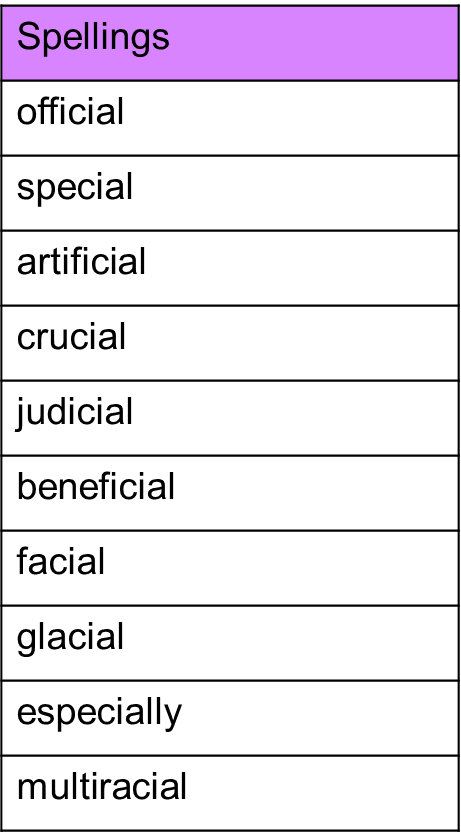 Spelling test: Year 6Given: 22.9.20Test: 29.9.20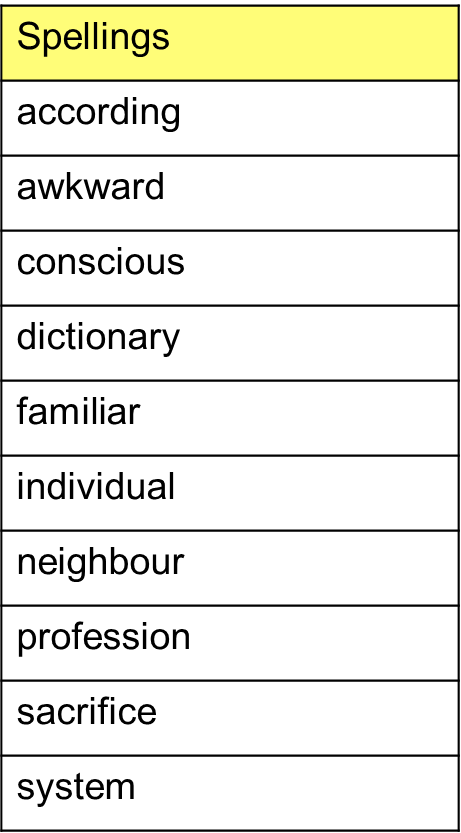 